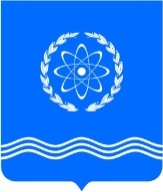 ОБНИНСКОЕ ГОРОДСКОЕ СОБРАНИЕГОРОДСКОГО ОКРУГА «ГОРОД ОБНИНСК»Р Е Ш Е Н И Е № 02-49г. Обнинск                            			                   «30» января 2024 годаО назначении публичных слушаний по проекту решения городского Собрания«О внесении изменений и дополнений в Устав муниципального образования «Город Обнинск», утвержденный решением городского Собрания от 04.07.2006  № 01-24В соответствии со статьями 28, 44 Федерального закона «Об общих принципах организации местного самоуправления в Российской Федерации» № 131-ФЗ от 06.10.2003, Положением «О порядке организации и проведения публичных слушаний в городе Обнинске», утвержденным решением городского Собрания от 14.02.2006 № 01-14 Обнинское городское СобраниеРЕШИЛО:Вынести на публичные слушания проект решения городского Собрания «О внесении изменений и дополнений в Устав муниципального образования «Город Обнинск», утвержденный решением городского Собрания от 04.07.2006 № 01-24» (прилагается).Назначить ответственным за проведение публичных слушаний Нарукова Вячеслава Владимировича  – председателя комитета по законодательству и местному самоуправлению.Провести публичные слушания 13.02.2024 с 16.30 до 17.00 часов в актовом зале здания Администрации города (город Обнинск, площадь Преображения, дом 1).Организацию проведения публичных слушаний возложить на Комитет по законодательству и местному самоуправлению.Опубликовать проект решения городского Собрания «О внесении изменений и дополнений в Устав муниципального образования «Город Обнинск», утвержденный решением городского Собрания от 04.07.2006 № 01-24».Решение вступает в силу со дня его официального опубликования.Глава городского самоуправления, Председатель городского Собрания                                                           Г.Ю. Артемьев                                Информационное сообщение                  Обнинское городское Собрание информирует жителей города о том, что согласно принятому Обнинским городским Собранием решению № __ от  30.01.2024 назначены публичные слушания по вопросу внесения изменений и дополнений в Устав муниципального образования «Город Обнинск», утвержденный решением городского Собрания от 04.07.2006 № 01-24.             Слушания состоятся 13.02.2024 с 16-30 до 17-00 часов в актовом зале здания Администрации города Обнинска по адресу: Калужская область, город Обнинск, площадь Преображения, д. 1.            Регистрация участников публичных слушаний с 16.15 до 16.30.Предложения  по данному вопросу принимаются Обнинским городским Собранием в письменном виде по рабочим дням с 03.02.2024 по 13.02.2024 с 09.00 до 13.00 и с 14.00 до 16.00 по адресу: г. Обнинск, пл. Преображения, д. 1, каб. 407 или на электронную почту sobranie@admobninsk.ruПриложение к решению Обнинского городского Собрания «О назначении публичных слушаний по проекту решения городского Собрания «О внесении изменений и дополнений в Устав муниципального образования «Город Обнинск», утвержденный решением городского Собрания от 04.07.2006  № 01-24» от ____  № _____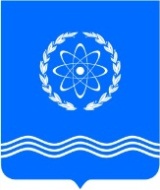 ОБНИНСКОЕ ГОРОДСКОЕ СОБРАНИЕГОРОДСКОГО ОКРУГА «ГОРОД ОБНИНСК»Р Е Ш Е Н И Е № __проектг. Обнинск 								_______ 2024 годаО внесении изменений и дополнений в Устав муниципального образования «Город Обнинск», утвержденный решением городского Собрания от 04.07.2006 № 01-24 В соответствии с Федеральным законом от 06.10.2003 № 131-ФЗ «Об общих принципах организации местного самоуправления в Российской Федерации», Федеральным законом от 12.06.2002  № 67-ФЗ «Об основных гарантиях избирательных прав и права на участие в референдуме граждан Российской Федерации» Обнинское городское СобраниеРЕШИЛО:Внести в Устав муниципального образования «Город Обнинск», утвержденный решением городского Собрания от 04.07.2006 № 01-24, следующие изменения и дополнения:В перечне основных наименований, используемых в Уставе муниципального образования «Город Обнинск», последний абзац «Избирательная комиссия муниципального образования «Город Обнинск» - далее – муниципальная избирательная комиссия.» признать утратившим силу;Статью 7 изложить в следующей редакции: «Статья 7. Муниципальные правовые акты города1. Муниципальный правовой акт (далее - правовой акт) - решение, принятое непосредственно населением города Обнинска по вопросам местного значения, либо решение, принятое органом местного самоуправления и (или) должностным лицом местного самоуправления по вопросам местного значения, по вопросам осуществления отдельных государственных полномочий, переданных органам местного самоуправления федеральными законами и законами Калужской области, а также по иным вопросам, отнесенным Уставом города в соответствии с федеральными законами к полномочиям органов местного самоуправления и (или) должностных лиц местного самоуправления, документально оформленные, обязательные для исполнения на территории города Обнинска, устанавливающие либо изменяющие общеобязательные правила или имеющие индивидуальный характер.2. В систему муниципальных правовых актов входят:- Устав города Обнинска, правовые акты, принятые на местном референдуме;- решения городского Собрания;- постановления и распоряжения Главы городского самоуправления;- постановления и распоряжения Администрации города;- правовые акты Контрольно-счетной палаты.3. Устав города и оформленные в виде правовых актов решения, принятые на местном референдуме, являются актами высшей юридической силы в системе муниципальных правовых актов, имеют прямое действие и применяются на всей территории города. 4. Муниципальные нормативные правовые акты, затрагивающие права, свободы и обязанности человека и гражданина, муниципальные нормативные правовые акты, устанавливающие правовой статус организаций, учредителем которых выступает муниципальное образование, а также соглашения, заключаемые между органами местного самоуправления, вступают в силу после их официального обнародования.5. Под обнародованием муниципального правового акта, в том числе соглашения, заключенного между органами местного самоуправления, понимается:1) официальное опубликование муниципального правового акта;2) размещение муниципального правового акта в местах, доступных для неограниченного круга лиц (в помещениях государственных органов, органов местного самоуправления, муниципальных библиотек, других доступных для посещения местах);3) размещение на официальном сайте муниципального образования в информационно-телекоммуникационной сети "Интернет";6. Официальным опубликованием муниципального правового акта, в том числе соглашения, заключенного между органами местного самоуправления, считается первая публикация его полного текста в периодическом печатном издании, распространяемом в городе Обнинске, или первое размещение его полного текста в сетевом издании.7. В целях возможности ознакомления с содержанием муниципальных нормативных правовых актов, в том числе соглашениями, заключенными между органами местного самоуправления, обеспечивается создание пунктов подключения к информационно-телекоммуникационной сети «Интернет» в муниципальных библиотеках города Обнинска без использования дополнительных технических средств. Перечень таких пунктов утверждается решением Обнинского городского Собрания.8. Периодическим печатным изданием является Информационный бюллетень муниципальных нормативных правовых актов органов местного самоуправления муниципального образования «Город Обнинск» «Обнинск официальный» (учреждено постановлением Администрации города Обнинска от 06.12.2017 № 1944-п).Сетевым изданием является информационный портал Администрации города Обнинска www.admobninsk.ru (зарегистрирован в Федеральной службе по надзору в сфере связи, информационных технологий и массовых коммуникаций (Роскомнадзор) 24.07.2018. Свидетельство о регистрации Эл № ФС77-73321).9. Прокурор города Обнинска и Калужский прокурор по надзору за исполнением закона на особо режимных объектах в рамках своих полномочий вправе вносить предложения об изменении, о дополнении, об отмене или о принятии нормативных правовых актов органов местного самоуправления.»;В пункте 1 статьи 8:а) подпункт 34 дополнить словами «, а также правил использования водных объектов для рекреационных целей»;б) подпункт 35  изложить в следующей редакции:«35) организация и осуществление мероприятий по работе с детьми и молодежью, участие в реализации молодежной политики, разработка и реализация мер по обеспечению и защите прав и законных интересов молодежи, разработка и реализация муниципальных программ по основным направлениям реализации молодежной политики, организация и осуществление мониторинга реализации молодежной политики в городском округе;»;Подпункт 8 пункта 1 статьи 9 изложить в следующей редакции:«8) учреждение печатного средства массовой информации и (или) сетевого издания для обнародования муниципальных правовых актов, доведения до сведения жителей муниципального образования официальной информации;»;Из подпунктов а) и б) пункта 6 статьи 26 слова «аппарате избирательной комиссии муниципального образования,» исключить;Дефис 16 пункта 2 статьи 28 признать утратившим силу;Из пункта 2 статьи 29 слова «и собирается Председателем муниципальной избирательной комиссии» исключить;Главу 8 «Муниципальная избирательная комиссия» признать утратившей силу;В пункте 2 статьи 32 абзацы 6 и 7  признать утратившими силу.Решение подлежит официальному опубликованию после его государственной регистрации и вступает в силу после его официального опубликования.Глава городского самоуправления, Председатель городского Собрания 						Г.Ю. АртемьевПояснения к проекту решенияПредлагаемым проектом решения городского Собрания Устав города приводится в соответствие с изменившимся федеральным законодательством: В связи с изменениями действующего законодательства, избирательные комиссии муниципальных образований прекратили свои полномочия. В связи с этим, вносится ряд изменений в статьи Устава города: из перечня основных наименований, используемых в Уставе исчезает муниципальная избирательная комиссия; из компетенции городского Собрания исключается полномочие по формированию муниципальной избирательной комиссии; исключаются слова о том, что первое заседание городского Собрания собирается Председателем Муниципальной избирательной комиссии; признается утратившей силу глава Устава о Муниципальной избирательной комиссии.В федеральном законе  «Об общих принципах организации местного самоуправления в Российской Федерации» изменилось понятие «обнародования» муниципального правового акта. Теперь оно носит более широкое понятие и включает в себя не только опубликование акта, но и размещение акта в местах, доступных для неограниченного круга лиц, а также размещение акта на официальном сайте города.Также изменилось понятие «официальное опубликование» муниципального правового акта. Теперь оно включает не только первую публикацию в печатном издании, но и размещение его на сайте Администрации города.Закрепляется необходимость создания в муниципальных библиотеках пунктов Интернет, в которых можно будет гражданам ознакомиться с муниципальными актами. Перечень таких пунктов надо будет по согласованию с Администрацией в дальнейшем утвердить решением городского Собрания.В силу требований закона в статье прописаны названия и реквизиты регистрации периодического печатного издания, а также сетевого издания, полномочных на размещение муниципальных нормативных правовых актов. - Вопрос местного значения под номером 34 обязывает органы местного самоуправления утвердить правила использования водных объектов для рекреационных целей (туризма, физической культуры и спорта, организации отдыха и укрепления здоровья граждан, в том числе организации отдыха детей и их оздоровления).- Вопрос местного значения под номером 35 «организация и осуществление мероприятий по работе с детьми и молодежью» получил более широкое толкование: теперь вопрос изложен шире (реализация молодежной политики, разработка и реализация мер по обеспечению и защите прав и законных интересов молодежи и так далее).В полномочия органов местного самоуправления теперь отнесено не только учреждение печатного средства массовой информации, но и сетевого издания.В связи с внесенными в Закон изменениями предлагается абзацы 6 и 7 пункта 2 статьи 32 признать утратившими силу.Проект направлялся в Администрацию города для дачи своих предложений и подготовлен на основании полученных предложений (письма Администрации города № 01-12/7002-23 от 30.11.2023 и № 01-13/8360-23С от 10.01.2024) Дополнительно: В силу пункта 8 статьи 47 Закона, после внесения предложенных изменений в Устав города, Главе городского самоуправления надо будет издать и опубликовать свое постановление, в котором будут изложены названия печатных изданий и сетевых изданий, в которых осуществляется обнародование муниципальных правовых актов.  (8. Перечень периодических печатных изданий, сетевых изданий с указанием доменных имен соответствующих сайтов в информационно-телекоммуникационной сети "Интернет" и сведений об их регистрации в качестве средств массовой информации, в которых осуществляется обнародование (за исключением официального опубликования) муниципальных правовых актов, в том числе соглашений, заключенных между органами местного самоуправления, доводится до всеобщего сведения путем опубликования правового акта главы муниципального образования.).Действующая редакцияПредлагаемая редакцияОсновные наименования, используемые в Уставемуниципального образования "Город Обнинск":Муниципальное образование "Город Обнинск" - далее - город Обнинск;Устав муниципального образования "Город Обнинск" - далее - Устав города;Обнинское городское Собрание городского округа "Город Обнинск" (Обнинское городское Собрание) - далее - городское Собрание;Глава городского самоуправления городского округа "Город Обнинск" (Глава городского самоуправления, Председатель городского Собрания) - далее - Глава городского самоуправления;Администрация (исполнительно-распорядительный орган) городского округа "Город Обнинск" (Администрация города Обнинска) - далее - Администрация города;Глава Администрации (исполнительно-распорядительного органа) городского округа "Город Обнинск" - далее - Глава Администрации города.Контрольно-счетная палата муниципального образования "Город Обнинск" (Контрольно-счетная палата города Обнинска) - далее - Контрольно-счетная палата.Избирательная комиссия муниципального образования "Город Обнинск" - далее - муниципальная избирательная комиссия.Статья 7. Муниципальные правовые акты города1. Муниципальный правовой акт (далее - правовой акт) - решение, принятое непосредственно населением города Обнинска по вопросам местного значения, либо решение, принятое органом местного самоуправления и (или) должностным лицом местного самоуправления по вопросам местного значения, по вопросам осуществления отдельных государственных полномочий, переданных органам местного самоуправления федеральными законами и законами субъектов Российской Федерации, а также по иным вопросам, отнесенным Уставом города в соответствии с федеральными законами к полномочиям органов местного самоуправления и (или) должностных лиц местного самоуправления, документально оформленные, обязательные для исполнения на территории города Обнинска, устанавливающие либо изменяющие общеобязательные правила или имеющие индивидуальный характер.2. Систему муниципальных правовых актов образуют:- Устав города Обнинска, правовые акты, принятые на местном референдуме;- решения городского Собрания;- постановления и распоряжения Главы городского самоуправления;- постановления и распоряжения Администрации города;- правовые акты иных органов местного самоуправления и должностных лиц местного самоуправления.3. Устав города и оформленные в виде правовых актов решения, принятые на местном референдуме, являются актами высшей юридической силы в системе правовых актов, имеют прямое действие и применяются на всей территории города. Нарушение срока издания правового акта, необходимого для реализации решения, принятого путем прямого волеизъявления населения, является основанием для досрочного прекращения полномочий Главы Администрации города или досрочного прекращения полномочий городского Собрания.4. Муниципальные нормативные правовые акты, затрагивающие права, свободы и обязанности человека и гражданина, устанавливающие правовой статус организаций, учредителем которых выступает муниципальное образование, а также соглашения, заключаемые между органами местного самоуправления, вступают в силу после их официального опубликования (обнародования).Официальным опубликованием муниципального нормативного правового акта считается первая публикация его текста в печатном средстве массовой информации, учрежденном органами местного самоуправления города Обнинска или находящемся в договорных отношениях с ними, распространяемых на территории муниципального образования, и размещение на официальных сайтах органов местного самоуправления города Обнинска в информационно-телекоммуникационной сети Интернет.Обнародованием является размещение текста муниципального нормативного правового акта в специально установленных городским Собранием общедоступных местах на срок не менее 10 дней, распространение печатных сборников муниципальных нормативных правовых актов в общедоступных местах и размещение текста муниципального нормативного правового акта на официальных сайтах органов местного самоуправления города Обнинска в информационно-телекоммуникационной сети Интернет.В целях возможности ознакомления с содержанием муниципальных нормативных правовых актов жителей города Обнинска и иных лиц, чьи права и свободы затрагивает принятый акт, решением Обнинского городского Собрания устанавливается перечень пунктов подключения к информационно-телекоммуникационной сети Интернет в городе Обнинске.Для официального опубликования (обнародования) муниципальных правовых актов и соглашений органы местного самоуправления вправе также использовать сетевое издание. В случае опубликования (размещения) полного текста муниципального правового акта в официальном сетевом издании объемные графические и табличные приложения к нему в печатном издании могут не приводиться.Сетевым изданием органов местного самоуправления является информационный портал Администрации города Обнинска www.admobninsk.ru5. Прокурор города Обнинска и Калужский прокурор по надзору за исполнением закона на особо режимных объектах в рамках своих полномочий вправе вносить предложения об изменении, о дополнении, об отмене или о принятии нормативных правовых актов органов местного самоуправления.Статья 8. Вопросы местного значения1. К вопросам местного значения относятся:34) осуществление в пределах, установленных водным законодательством Российской Федерации, полномочий собственника водных объектов, установление правил использования водных объектов общего пользования для личных и бытовых нужд и информирование населения об ограничениях использования таких водных объектов, включая обеспечение свободного доступа граждан к водным объектам общего пользования и их береговым полосам;35) организация и осуществление мероприятий по работе с детьми и молодежью в городе;Статья 9. Полномочия органов местного самоуправления по решению вопросов местного значения1. В целях решения вопросов местного значения органы местного самоуправления обладают следующими полномочиями:8) учреждение печатного средства массовой информации для опубликования правовых актов, иной официальной информации, обсуждения проектов правовых актов по вопросам местного значения, доведение до сведения жителей города официальной информации о социально-экономическом и культурном развитии города, о развитии его общественной инфраструктуры и иной официальной информации;Статья 26. Депутат городского Собрания6. Осуществляющие свои полномочия на постоянной основе депутат, выборное должностное лицо местного самоуправления не вправе:1) заниматься предпринимательской деятельностью лично или через доверенных лиц;2) участвовать в управлении коммерческой или некоммерческой организацией, за исключением следующих случаев:а) участие на безвозмездной основе в управлении политической партией, органом профессионального союза, в том числе выборным органом первичной профсоюзной организации, созданной в органе местного самоуправления, аппарате избирательной комиссии муниципального образования, участие в съезде (конференции) или общем собрании иной общественной организации, жилищного, жилищно-строительного, гаражного кооперативов, товарищества собственников недвижимости;б) участие на безвозмездной основе в управлении некоммерческой организацией (кроме участия в управлении политической партией, органом профессионального союза, в том числе выборным органом первичной профсоюзной организации, созданной в органе местного самоуправления, аппарате избирательной комиссии муниципального образования, участия в съезде (конференции) или общем собрании иной общественной организации, жилищного, жилищно-строительного, гаражного кооперативов, товарищества собственников недвижимости) с предварительным уведомлением высшего должностного лица субъекта Российской Федерации (руководителя высшего исполнительного органа государственной власти субъекта Российской Федерации) в порядке, установленном законом субъекта Российской Федерации;Статья 28. Компетенция городского Собрания2. В компетенции городского Собрания находятся:- формирование муниципальной избирательной комиссии;Статья 29. Основные формы работы городского Собрания2. Заседания городского Собрания могут быть очередными и внеочередными, открытыми и закрытыми.Первое заседание проводится в течение пятнадцати дней с момента избрания городского Собрания и собирается Председателем муниципальной избирательной комиссии.Статья 32. Администрация города в системе местного самоуправления, и ее полномочия1. Администрация города - орган местного самоуправления, осуществляющий исполнительно-распорядительные функции по решению вопросов местного значения.Администрация города обладает правами юридического лица.2. Администрация города наделяется полномочиями по решению вопросов местного значения, перечисленных в статье 8 Устава, и полномочиями для осуществления отдельных государственных полномочий, переданных органам местного самоуправления федеральными законами и законами Калужской области, за исключением полномочий, осуществляемых городским Собранием.Администрация города является органом, уполномоченным в соответствии с федеральными законами на организацию и проведение на территории муниципального образования "Город Обнинск" проверок соблюдения юридическими лицами, индивидуальными предпринимателями требований, установленных муниципальными правовыми актами, а также требований, установленных федеральными законами, законами Калужской области, в случаях, если соответствующие виды контроля относятся к вопросам местного значения.Администрацией города разрабатывается и утверждается схема размещения нестационарных торговых объектов в порядке, установленном уполномоченным органом исполнительной власти Калужской области.В пределах своих полномочий, установленных федеральными законами, законами Калужской области, настоящим Уставом, решениями городского Собрания, глава Администрации города издает постановления Администрации города по вопросам местного значения и вопросам, связанным с осуществлением отдельных государственных полномочий, переданных органам местного самоуправления федеральными законами и законами Калужской области, а также распоряжения Администрации города по вопросам организации работы Администрации города.Правовые акты Администрации города вступают в силу с момента подписания (даты принятия), если самими актами не предусмотрен иной срок вступления их в силу.Правовые акты, затрагивающие права, свободы и обязанности человека и гражданина, вступают в силу после их официального опубликования.Официальным опубликованием правового акта считается его первая публикация в средстве массовой информации, учрежденном органами местного самоуправления или находящемся в договорных отношениях с органами местного самоуправления и распространяемом на территории города.3. Администрация города осуществляет свою деятельность в соответствии с законодательством Российской Федерации и Калужской области, настоящим Уставом, Положением об Администрации города, утверждаемым городским Собранием, решениями городского Собрания и правовыми актами Администрации города. Администрация города, как орган местного самоуправления, в лице Главы Администрации города подотчетна и подконтрольна городскому Собранию.Основные наименования, используемые в Уставемуниципального образования "Город Обнинск":Муниципальное образование "Город Обнинск" - далее - город Обнинск;Устав муниципального образования "Город Обнинск" - далее - Устав города;Обнинское городское Собрание городского округа "Город Обнинск" (Обнинское городское Собрание) - далее - городское Собрание;Глава городского самоуправления городского округа "Город Обнинск" (Глава городского самоуправления, Председатель городского Собрания) - далее - Глава городского самоуправления;Администрация (исполнительно-распорядительный орган) городского округа "Город Обнинск" (Администрация города Обнинска) - далее - Администрация города;Глава Администрации (исполнительно-распорядительного органа) городского округа "Город Обнинск" - далее - Глава Администрации города.Контрольно-счетная палата муниципального образования "Город Обнинск" (Контрольно-счетная палата города Обнинска) - далее - Контрольно-счетная палата.Избирательная комиссия муниципального образования "Город Обнинск" - далее - муниципальная избирательная комиссия.Статья 7. Муниципальные правовые акты города1. Муниципальный правовой акт (далее - правовой акт) - решение, принятое непосредственно населением города Обнинска по вопросам местного значения, либо решение, принятое органом местного самоуправления и (или) должностным лицом местного самоуправления по вопросам местного значения, по вопросам осуществления отдельных государственных полномочий, переданных органам местного самоуправления федеральными законами и законами Калужской области, а также по иным вопросам, отнесенным Уставом города в соответствии с федеральными законами к полномочиям органов местного самоуправления и (или) должностных лиц местного самоуправления, документально оформленные, обязательные для исполнения на территории города Обнинска, устанавливающие либо изменяющие общеобязательные правила или имеющие индивидуальный характер.2. В систему муниципальных правовых актов входят:- Устав города Обнинска, правовые акты, принятые на местном референдуме;- решения городского Собрания;- постановления и распоряжения Главы городского самоуправления;- постановления и распоряжения Администрации города; - правовые акты Контрольно-счетной палаты.3. Устав города и оформленные в виде правовых актов решения, принятые на местном референдуме, являются актами высшей юридической силы в системе муниципальных правовых актов, имеют прямое действие и применяются на всей территории города. 4. Муниципальные нормативные правовые акты, затрагивающие права, свободы и обязанности человека и гражданина, муниципальные нормативные правовые акты, устанавливающие правовой статус организаций, учредителем которых выступает муниципальное образование, а также соглашения, заключаемые между органами местного самоуправления, вступают в силу после их официального обнародования.5. Под обнародованием муниципального правового акта, в том числе соглашения, заключенного между органами местного самоуправления, понимается:1) официальное опубликование муниципального правового акта;2) размещение муниципального правового акта в местах, доступных для неограниченного круга лиц (в помещениях государственных органов, органов местного самоуправления, муниципальных библиотек, других доступных для посещения местах);3) размещение на официальном сайте муниципального образования в информационно-телекоммуникационной сети "Интернет";6. Официальным опубликованием муниципального правового акта, в том числе соглашения, заключенного между органами местного самоуправления, считается первая публикация его полного текста в периодическом печатном издании, распространяемом в городе Обнинске, или первое размещение его полного текста в сетевом издании.7. В целях возможности ознакомления с содержанием муниципальных нормативных правовых актов, в том числе соглашениями, заключенными между органами местного самоуправления, обеспечивается создание пунктов подключения к информационно-телекоммуникационной сети «Интернет» в муниципальных библиотеках города Обнинска без использования дополнительных технических средств. Перечень таких пунктов утверждается решением Обнинского городского Собрания.8. Периодическим печатным изданием является Информационный бюллетень муниципальных нормативных правовых актов органов местного самоуправления муниципального образования «Город Обнинск» «Обнинск официальный» (учреждено постановлением Администрации города Обнинска от 06.12.2017 № 1944-п).Сетевым изданием является информационный портал Администрации города Обнинска www.admobninsk.ru (зарегистрирован в Федеральной службе по надзору в сфере связи, информационных технологий и массовых коммуникаций (Роскомнадзор) 24.07.2018. Свидетельство о регистрации Эл № ФС77-73321).9. Прокурор города Обнинска и Калужский прокурор по надзору за исполнением закона на особо режимных объектах в рамках своих полномочий вправе вносить предложения об изменении, о дополнении, об отмене или о принятии нормативных правовых актов органов местного самоуправленияСтатья 8. Вопросы местного значения1. К вопросам местного значения относятся:34) осуществление в пределах, установленных водным законодательством Российской Федерации, полномочий собственника водных объектов, установление правил использования водных объектов общего пользования для личных и бытовых нужд и информирование населения об ограничениях использования таких водных объектов, включая обеспечение свободного доступа граждан к водным объектам общего пользования и их береговым полосам, а также правил использования водных объектов для рекреационных целей;35) организация и осуществление мероприятий по работе с детьми и молодежью, участие в реализации молодежной политики, разработка и реализация мер по обеспечению и защите прав и законных интересов молодежи, разработка и реализация муниципальных программ по основным направлениям реализации молодежной политики, организация и осуществление мониторинга реализации молодежной политики в городском округе;Статья 9. Полномочия органов местного самоуправления по решению вопросов местного значения1. В целях решения вопросов местного значения органы местного самоуправления обладают следующими полномочиями:8) учреждение печатного средства массовой информации и (или) сетевого издания для обнародования муниципальных правовых актов, доведения до сведения жителей муниципального образования официальной информации;Статья 26. Депутат городского Собрания6. Осуществляющие свои полномочия на постоянной основе депутат, выборное должностное лицо местного самоуправления не вправе:1) заниматься предпринимательской деятельностью лично или через доверенных лиц;2) участвовать в управлении коммерческой или некоммерческой организацией, за исключением следующих случаев:а) участие на безвозмездной основе в управлении политической партией, органом профессионального союза, в том числе выборным органом первичной профсоюзной организации, созданной в органе местного самоуправления, аппарате избирательной комиссии муниципального образования, участие в съезде (конференции) или общем собрании иной общественной организации, жилищного, жилищно-строительного, гаражного кооперативов, товарищества собственников недвижимости;б) участие на безвозмездной основе в управлении некоммерческой организацией (кроме участия в управлении политической партией, органом профессионального союза, в том числе выборным органом первичной профсоюзной организации, созданной в органе местного самоуправления, аппарате избирательной комиссии муниципального образования, участия в съезде (конференции) или общем собрании иной общественной организации, жилищного, жилищно-строительного, гаражного кооперативов, товарищества собственников недвижимости) с предварительным уведомлением высшего должностного лица субъекта Российской Федерации (руководителя высшего исполнительного органа государственной власти субъекта Российской Федерации) в порядке, установленном законом субъекта Российской Федерации;Статья 28. Компетенция городского Собрания2. В компетенции городского Собрания находятся:- формирование муниципальной избирательной комиссии;Статья 29. Основные формы работы городского Собрания2. Заседания городского Собрания могут быть очередными и внеочередными, открытыми и закрытыми.Первое заседание проводится в течение пятнадцати дней с момента избрания городского Собрания и собирается Председателем муниципальной избирательной комиссии.Статья 32. Администрация города в системе местного самоуправления, и ее полномочия1. Администрация города - орган местного самоуправления, осуществляющий исполнительно-распорядительные функции по решению вопросов местного значения.Администрация города обладает правами юридического лица.2. Администрация города наделяется полномочиями по решению вопросов местного значения, перечисленных в статье 8 Устава, и полномочиями для осуществления отдельных государственных полномочий, переданных органам местного самоуправления федеральными законами и законами Калужской области, за исключением полномочий, осуществляемых городским Собранием.Администрация города является органом, уполномоченным в соответствии с федеральными законами на организацию и проведение на территории муниципального образования "Город Обнинск" проверок соблюдения юридическими лицами, индивидуальными предпринимателями требований, установленных муниципальными правовыми актами, а также требований, установленных федеральными законами, законами Калужской области, в случаях, если соответствующие виды контроля относятся к вопросам местного значения.Администрацией города разрабатывается и утверждается схема размещения нестационарных торговых объектов в порядке, установленном уполномоченным органом исполнительной власти Калужской области.В пределах своих полномочий, установленных федеральными законами, законами Калужской области, настоящим Уставом, решениями городского Собрания, глава Администрации города издает постановления Администрации города по вопросам местного значения и вопросам, связанным с осуществлением отдельных государственных полномочий, переданных органам местного самоуправления федеральными законами и законами Калужской области, а также распоряжения Администрации города по вопросам организации работы Администрации города.Правовые акты Администрации города вступают в силу с момента подписания (даты принятия), если самими актами не предусмотрен иной срок вступления их в силу.3. Администрация города осуществляет свою деятельность в соответствии с законодательством Российской Федерации и Калужской области, настоящим Уставом, Положением об Администрации города, утверждаемым городским Собранием, решениями городского Собрания и правовыми актами Администрации города. Администрация города, как орган местного самоуправления, в лице Главы Администрации города подотчетна и подконтрольна городскому Собранию..Старая редакция статьи 47 ФЗ № 131Новая  редакция статьи 47 ФЗ № 131Статья 47. Вступление в силу муниципальных правовых актов1. Муниципальные правовые акты вступают в силу в порядке, установленном уставом муниципального образования, за исключением нормативных правовых актов представительных органов местного самоуправления о налогах и сборах, которые вступают в силу в соответствии с Налоговым кодексом Российской Федерации.2. Муниципальные нормативные правовые акты, затрагивающие права, свободы и обязанности человека и гражданина, устанавливающие правовой статус организаций, учредителем которых выступает муниципальное образование, а также соглашения, заключаемые между органами местного самоуправления, вступают в силу после их официального опубликования (обнародования).Официальным опубликованием муниципального правового акта или соглашения, заключенного между органами местного самоуправления, считается первая публикация его полного текста в периодическом печатном издании, распространяемом в соответствующем муниципальном образовании.Для официального опубликования (обнародования) муниципальных правовых актов и соглашений органы местного самоуправления вправе также использовать сетевое издание. В случае опубликования (размещения) полного текста муниципального правового акта в официальном сетевом издании объемные графические и табличные приложения к нему в печатном издании могут не приводиться.3. Порядок опубликования (обнародования) муниципальных правовых актов, соглашений, заключаемых между органами местного самоуправления, устанавливается уставом муниципального образования и должен обеспечивать возможность ознакомления с ними граждан, за исключением муниципальных правовых актов или их отдельных положений, содержащих сведения, распространение которых ограничено федеральным законом.Статья 47. Вступление в силу и обнародование муниципальных правовых актов(в ред. Федерального закона от 02.11.2023 N 517-ФЗ)1. Муниципальные правовые акты вступают в силу в порядке, установленном уставом муниципального образования, за исключением нормативных правовых актов представительных органов местного самоуправления о налогах и сборах, которые вступают в силу в соответствии с Налоговым кодексом Российской Федерации.2. Муниципальные нормативные правовые акты, затрагивающие права, свободы и обязанности человека и гражданина, муниципальные нормативные правовые акты, устанавливающие правовой статус организаций, учредителем которых выступает муниципальное образование, а также соглашения, заключаемые между органами местного самоуправления, вступают в силу после их официального обнародования. 3. Порядок обнародования муниципальных правовых актов, в том числе соглашений, заключаемых между органами местного самоуправления, устанавливается уставом муниципального образования и должен обеспечивать возможность ознакомления с ними граждан, за исключением муниципальных правовых актов или их отдельных положений, содержащих сведения, распространение которых ограничено федеральным законом.4. Под обнародованием муниципального правового акта, в том числе соглашения, заключенного между органами местного самоуправления, понимается:1) официальное опубликование муниципального правового акта;2) размещение муниципального правового акта в местах, доступных для неограниченного круга лиц (в помещениях государственных органов, органов местного самоуправления, государственных и муниципальных библиотек, других доступных для посещения местах);3) размещение на официальном сайте муниципального образования в информационно-телекоммуникационной сети "Интернет";4) иной предусмотренный уставом муниципального образования способ обеспечения возможности ознакомления граждан с муниципальным правовым актом, в том числе соглашением, заключенным между органами местного самоуправления.5. Официальным опубликованием муниципального правового акта, в том числе соглашения, заключенного между органами местного самоуправления, считается первая публикация его полного текста в периодическом печатном издании, распространяемом в соответствующем муниципальном образовании, или первое размещение его полного текста в сетевом издании.6. В случае, если официальное опубликование муниципального правового акта, в том числе соглашения, заключенного между органами местного самоуправления, осуществляется в сетевом издании, в муниципальном образовании в соответствии с Федеральным законом от 9 февраля 2009 года N 8-ФЗ "Об обеспечении доступа к информации о деятельности государственных органов и органов местного самоуправления" обеспечивается создание одного или нескольких пунктов подключения к информационно-телекоммуникационной сети "Интернет" в местах, доступных для их использования неограниченным кругом лиц (в помещениях государственных органов, органов местного самоуправления, государственных и муниципальных библиотек, других доступных для посещения местах) без использования ими дополнительных технических средств.7. Наименование периодического печатного издания и (или) наименование сетевого издания с указанием доменного имени соответствующего сайта в информационно-телекоммуникационной сети "Интернет" и сведений о его регистрации в качестве средства массовой информации, в которых осуществляется официальное опубликование муниципальных правовых актов, в том числе соглашений, заключенных между органами местного самоуправления, указываются в уставе муниципального образования.8. Перечень периодических печатных изданий, сетевых изданий с указанием доменных имен соответствующих сайтов в информационно-телекоммуникационной сети "Интернет" и сведений об их регистрации в качестве средств массовой информации, в которых осуществляется обнародование (за исключением официального опубликования) муниципальных правовых актов, в том числе соглашений, заключенных между органами местного самоуправления, доводится до всеобщего сведения путем опубликования правового акта главы муниципального образования.